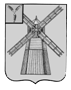 АДМИНИСТРАЦИЯ ПИТЕРСКОГО МУНИЦИПАЛЬНОГО РАЙОНА САРАТОВСКОЙ ОБЛАСТИР А С П О Р Я Ж Е Н И Еот 25 ноября  2016 года  № 301-рс. ПитеркаО создании рабочей группы для проверки внутридомового (внутриквартирного) газового оборудования на территории Питерского муниципального районаВ соответствии с Федеральным законом от 21 декабря 1994 года №68-ФЗ «О защите населения и территорий от чрезвычайных ситуаций природного и техногенного характера», во исполнение решения комиссии по предупреждению и ликвидации чрезвычайных ситуаций и обеспечению пожарной безопасности при Правительстве Саратовской области, протокол №16 от 11 ноября 2016 года и в целях обеспечения безопасности населения:1. Создать рабочую группу по осмотру внутридомового (внутриквартирного) газового оборудования на территории Питерского муниципального района - далее рабочая группа.2. Утвердить состав рабочей группы  согласно приложению к настоящему распоряжению.3. Первому заместителю главы администрации Питерского муниципального района Саратовской области, председателю рабочей группы А.А.Иванову организовать работу в соответствии с действующим законодательством.4. Основными направлениями деятельности рабочей группы определить:а) координация проведения проверок состояния внутридомового (внутриквартирного) газового оборудования  и наличия договоров на обслуживание внутридомового (внутриквартирного) газового оборудования в помещениях многоквартирных домов и жилых домов, использующих газовое оборудование, с целью обеспечения максимальной безопасности эксплуатации внутридомового газового оборудования на территории Питерского муниципального района.б) сбор и анализ информации по результатам проведенных проверок;в) подготовка рекомендаций и предложений по эксплуатации внутридомового газового оборудования с целью выявленных недостатков.5. Настоящее распоряжение опубликовать на официальном сайте администрации Питерского муниципального района в сети Интернет:  http://piterka.sarmo.ru/.6. Контроль за исполнением настоящего распоряжения возложить на первого заместителя главы администрации муниципального района Иванова А.А. Глава муниципального района                                                                   С.И. ЕгоровПриложение к распоряжению администрации муниципального района от 25 ноября 2016 года № 301-рСОСТАВрабочей группы по осмотру внутридомового (внутриквартирного) газового оборудования на территории Питерского муниципального районаВЕРНО: управляющий делами администрации              муниципального района                                                     Е.В. ОвчинниковаИванов А.А.- первый заместитель главы администрации Питерского муниципального района, председатель рабочей группы;Жалнин А.В.- старший дознаватель отдела надзорной деятельности и профилактической работы по Краснокутскому, Александрово-Гайскому, Новоузенскому, и Питерскому районам, заместитель председателя рабочей группы  (по согласованию);Клепиков А.П.- начальник федерального государственного казенного учреждения «14 отряд федеральной противопожарной службы по Саратовской области пожарная спасательная часть-53 по охране с. Питерка» (по согласованию);Аливердиева Н.Е.- специалист первой категории отдела специальных работ администрации Питерского муниципального района; Гордиенко А.В.- генеральный директор муниципального унитарного предприятия «Питерское»  (по согласованию);                                                      Лескин И.И.- техник службы по техническому обслуживанию внутридомового газового оборудования участка в с. Питерка филиала ОАО «Газпромгазораспределение Саратовской области» в р.п. Степное  (по согласованию); Земцов Ю.Н.- начальник отделения полиции №2 в составе межмуниципального отдела Министерства внутренних дел России по Саратовской области «Новоузенский»  (по согласованию).